Nease High School - SAC Meeting Agenda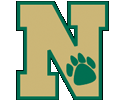 Thursday, April 18th, 2024Face to FaceThe School Advisory Council meetings are open to the public, all are welcome to attend. Proposed AgendaWelcome and Call to Order: (Emily Lemos & Deanna Scheffer)Review February MinutesPreview and VoteFinance Report: Account 1: 82,646.60 $   Account 2: $3,677.98 These are the amounts in the account as of April 2024Funds RequestsMath: RobbinsSurvey ReviewPrincipal Update:  Ms. Kunze New Business/Questions and AnswersPublic Question Period	AdjournProposed items for next meeting May 16th, 2024 If you would like, you may use the back of this agenda to take notes.Notes:  